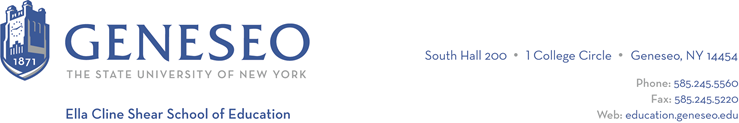 Hello,Below is the weekly newsletter from the Coordinator of Advisement, Certification, and Communication. You’ll find upcoming School of Education events, along with professional development and employment opportunities shared with the SOE Dean’s Office (we don’t vet any of these opportunities, we just post what’s shared with us). If you have any questions or would like to get in touch with the people or organizations offering opportunities, please don’t hesitate to ask. I’m happy to forward any information I have.School of Education Events:A certification information session will be held virtually on Thursday, April 4th at 6pm for those currently student teaching. If you have any questions regarding the certification process you should plan on attending. This information session will be live only, a recording will not be available. RSVP and you’ll be added to the calendar invitation the week of April 1st.Faculty Activities:Dr. Sharon Peck is presenting at the TASP- The Association for the Study of Play conference being held at the Strong Museum of Play in Rochester March 20-23. Dr. Peck will be highlighting aspects of her theoretical framework on playful literacy instruction. Additionally, Dr. Peck will be coordinating with HealthiKids to develop a chapter on advocating for recess, based on their ongoing recess advocacy work. Peter Kalenda, Billy Bean, and Dennis Showers will present a virtual roundtable on their work with preservice teacher preparation in K-6 math and science for the International Consortium for Research in Science and Mathematics Education virtual conference, April 6.Professional Development Opportunities:Teacher Recruitment Day - Register Today!Teacher Recruitment Day (TRD)Tuesday, April 16, 20248:00 a.m. - 4:00 p.m.Niagara Falls Convention Center, Niagara Falls, NYIn-Person Interview Job FairRegistration is open through April 2See the Registration Handout and the TRD website for more information. Will you be certified to teach by September 1, 2024? Don't miss this opportunity to connect with over 115 schools from WNY and across the US (including many from the Rochester area.) TRD is a one-day pre-select interview program and job fair event for candidates in K-12 careers to network and interview with local, national, and international school districts.  Participating schools will review resumes and may invite you to interview with them. Check the list of participating employers online.Employment Opportunities:The Department of Environmental Conservation has several summer camp positions available. See their website for more information.The New York City Public School, Queens North Field Center is excited to invite aspiring teachers to their hiring event on Wednesday, April 17th, 2024!  Principals from Elementary, Middle and High Schools within Districts 24, 25, 26, and 30 will be in attendance. They are looking for candidates certified in ENL, Students with Disabilities, Mathematics, Science, Dually Certified in Core Content Areas, Bilingual Extension, and World Languages. Registration is Required118-35 Queens Boulevard, 8th Floor:  Rooms 9 & 10Forest Hills, NY 11375
Wednesday, April 17, 20243:00pm– 6:00pmPersonal Tutor Wanted: a college student from Switzerland is visiting family in Geneseo and they are looking for an English tutor. Contact Valentina at lubishtajka@hotmail.com if you’re interested.Sodus Central School District is hiring for an Earth Science Long-Term Substitute position. New York State Certification in Earth Science 7-12 is required. For more information, see the full job posting. Application deadline is Friday, March 22.Sweet Home Central School District is hiring for the 12 different opportunities. For more information about any of these positions, visit the district website.